Утверждаю:Заместитель директора по УПРГАПОУ РС (Я) «ЯПТ»______________ Филиппов М.И.«___» ___________ 2016 г.РАбочая ПРОГРАММа ПРОФЕССИОНАЛЬНОГО МОДУЛЯПМ.01. Оперативное выездное обслуживание подстанций и распределительных сетейпрограммы подготовки квалифицированных рабочих, служащихпо профессии 13.01.05 Электромонтер по техническому обслуживанию электростанций и сетейКвалификации  выпускника: Электромонтёр оперативно-выездной бригады, 4, 5 разрядЭлектромонтёр по обслуживанию подстанций, 5 разряд2016г.Программа профессионального модуля разработана на основе Федерального государственного образовательного стандарта среднего профессионального образования по профессии 13.01.05 Электромонтер по техническому обслуживанию электростанций и сетей, утвержденного приказом Министерства образования и науки РФ № 736 от 02.08.2013 г., зарегистрированного в Министерстве юстиции РФ № 29558 от 20.08.2013 г.Организация-разработчик: Государственное автономное профессиональное образовательное учреждение  РС (Я) «Якутский промышленный техникум».Разработчики:Федотов Михаил Миронович, мастер производственного обучения  по профессии 13.01.05 Электромонтер по техническому обслуживанию электростанций и сетей.СОДЕРЖАНИЕ 1. паспорт ПРОГРАММЫ ПРОФЕССИОНАЛЬНОГО МОДУЛЯПМ.01. Оперативное выездное обслуживание подстанций и распределительных сетей1.1. Область применения программыПрограмма профессионального модуля (далее - программа) – является частью  программы подготовки квалифицированных рабочих, служащих в соответствии с ФГОС СПО по профессии13.01.05. Электромонтер по техническому обслуживанию электростанций и сетейв части освоения основного вида профессиональной деятельности (ВПД):Оперативное выездное обслуживание подстанций и распределительных сетейи соответствующих профессиональных компетенций (ПК):ПК 1.1. Выполнять оперативные переключения в распределительных устройствах подстанций и сетях.ПК 1.2. Выполнять техническое обслуживание подстанций и распределительных сетей.ПК 1.3. Определять повреждения на оборудовании распределительных сетей и подстанциях.ПК 1.4. Ликвидировать повреждения на оборудовании распределительных сетей и подстанциях.Программа профессионального модуля может быть использована ДПО. Краткосрочные курсы по профессии «Электромонтер оперативно-выездной бригады».  Срок обучения – 10 месяцев на базе среднего (полного) общего образования.1.2. Цели и задачи профессионального модуля – требования к результатам освоения профессионального модуляС целью овладения указанным видом профессиональной деятельности и соответствующими профессиональными компетенциями обучающийся в ходе освоения профессионального модуля должен:иметь практический опыт:выполнения переключений;определения технического состояния оборудования подстанций и сетей;осмотра оборудования;определения и ликвидации повреждения оборудования;определения дефектов и повреждений на оборудовании;ликвидации повреждений на оборудовании;уметь:определять виды повреждения на оборудовании сетей и подстанциях;выявлять дефекты оборудования;выбирать способы предупреждения и устранения неисправностей в работе электрооборудования подстанций и сетей;определять последовательность и содержание ремонтных работ;знать:схемы оперативного тока и электромагнитной блокировки подстанций и распределительных пунктов;назначение релейной защиты и зоны действия;порядок выполнения оперативных переключений при ликвидации аварийных ситуаций;виды связи на подстанциях, дежурных пунктах;правила оперативного обслуживания устройств автоматики и телемеханики;устройство оборудования подстанций и сетей;неисправности на электрооборудовании;сроки испытаний защитных средств и приспособлений;основы электротехники;сроки испытания защитных средств и приспособлений;способы определения работоспособности оборудования выведенного из работы, определение его ремонтопригодности;причины возникновения опасности для персонала выполняющего ремонтные работы, способы их устранения;мероприятия по восстановлению электроснабжения потребителей электроэнергии, применяемое оборудование и оснастка1.3. Рекомендуемое количество часов на освоение программы профессионального модуля:всего – 308 часов, в том числе:максимальной учебной нагрузки обучающегося– 164 часа, включая:обязательной аудиторной учебной нагрузки обучающегося–116 часов;самостоятельной работы обучающегося– 46  часов;консультации – 2 часа на одного обучающегосяучебной практики 72 часа (2 недели)производственной практики –72 часов (2 недели).2. результаты освоения ПРОФЕССИОНАЛЬНОГО МОДУЛЯ Результатом освоения профессионального модуля является овладение обучающимися видом профессиональной деятельности:«Оперативное выездное обслуживание подстанций и распределительных сетей»,в том числе профессиональными (ПК) и общими (ОК) компетенциями:3. СТРУКТУРА и содержание профессионального модуля3.1. Тематический план профессионального модуля ПМ.01.«Оперативное выездное обслуживание подстанций и распределительных сетей».3.2. Содержание обучения по профессиональному модулю ПМ 01. «Оперативное выездное обслуживание подстанций и распределительных сетей».4. условия реализации  ПРОФЕССИОНАЛЬНОГО МОДУЛЯ4.1. Требования к минимальному материально-техническому обеспечениюРеализация профессионального модуля предполагает наличие учебных кабинетов:технического черчения;технической механики;материаловедения;охраны труда;безопасности жизнедеятельности.Лабораторий:электротехники;обслуживания электрооборудования электрических станций и подстанций;эксплуатации распределительных сетей.Мастерских:слесарно-механическая;электромонтажная. Полигоны:электрооборудования электрических станций и подстанций.Спортивный комплекс:спортивный зал;открытый стадион широкого профиля с элементами полосы препятствий;Залы:библиотека, читальный зал с выходом в сеть Интернет;актовый зал.Оборудование учебного кабинета и рабочих мест кабинетов общепрофессиональных дисциплин:Оборудование, мебель, инвентарь:Доска классная трехсекционная.Рабочий стол преподавателя.Комплект столов и стульев ученический.Шкаф для хранения наглядных пособий.Технические средства обученияКомпьютерНаглядные пособия:ПлакатыДидактические материалы.Тексты  контрольных работ по темам.Карты-задания по темамЗадания для ЛПЗ.Информационные листы по темам  Оборудование мастерской и рабочих мест мастерской: Лаборатория электромонтажных работОборудование, мебель, инвентарь:Доска классная трехсекционная.Рабочий стол преподавателя-2 шт.Комплект рабочих столов-стендов.Стенды для демонстрации наглядных пособий.Шкафы для хранения материалов и оборудований.Экран.Технические средства обучения:КомпьютерМультимедийный проектор.Мультимедийные средства обучения.ТелевизорДВД проигрывательОборудование и инструмент для выполнения работ по темам:По нормативамРеализация программы модуля предполагает обязательную производственную практику.Оборудование и технологическое оснащение рабочих мест:- в соответствии с содержанием работ в рамках производственной практики.4.2. Информационное обеспечение обученияОсновная литература:РожковаЛ.Д., Л.К.Карнеева, Т.В. Чиркова Электрооборудование электрических станций и подстанций.2013 ИЦ «Академия»Сибикин Ю.Д.,  Справочник электромонтажника. 2012 ИЦ  «Академия»Сибикин Ю.Д., Сибикин М.Ю. Техническое обслуживание, ремонт электрооборудования и сетей промышленных предприятий. 2013, Москва ПрофОбрИздат.Сибикин Ю.Д., Сибикин М.Ю. Технология электромонтажных работ.2013, Москва «Высшая школа».Сибикин Ю.Д., Сибикин М.Ю. Электробезопасность при эксплуатации электроустановок промышленных предприятий 2013 ИЦ «Академия»Сибикин Ю.Д., Техническое обслуживание, ремонт электрооборудования и сетей промышленных предприятий: В 2 кн. Кн. 2. 2013 ИЦ «Академия»Сибикин Ю.Д., Техническое обслуживание, ремонт электрооборудования и сетей промышленных предприятий: В 2 кн. Кн. 1 2013 ИЦ «Академия»  8.   Кисаримов Р.А., справочник «Наладка электрооборудования» 2014г  9.   Сибикин Ю.Д.,Сибикин М.Ю «Справочник по эксплуатации                   электроустановок промышленных предприятий      2014г.             10.Кисаримов Р.А «Ремонт электрооборудования» 2014г    11.Никитко Иван  «Универсальный справочник электрика» 2014г    12.Панфилов А.И,Энговатов В.И. «Настольная книга энергетика» 2013г    13. Бодрухина С.С «Правила устройства электроустановок» 2014г    14.Рожкова Л.Д ., Карнеева Л.К . Чиркова Т.В.  «Электрооборудование               электрических станций»    15.Барановский В.А. «Техник – Электрик»    16.Кисаримов Р.А « Электро - безопасность» 2014г    17.Грунтович Н.В. «Монтаж,наладка и эксплуатация электрооборудования»2013    18.Кисаримов Р.А «Справочник электрика»2013    19.Нестеренко В.М,. Мысьянов А.М «Технология электромонтажных работ»2013гДополнительные источники:Кацман М.М. Лабораторные работы по электрическим машинам и электроприводу2008 ОИЦ «Академия»Мартынова И.О. Электротехника. Лабораторно-практические работы. 2009 ООО «Издательство КноРус»Полещук В.И. Задачник по электротехнике и электронике.  2010 ОИЦ "Академия"Ярочкина Г.В. Электроматериаловедение. Рабочая тетрадь 2008 ИЦ «Академия».Интернет-ресурсы:Интернет-ресурсы:ru.wikipedia.org›wiki/Электромонтёрrabota-enisey.ru›atlas/prof_catalog/electroСправочник электромонтера по ремонту и обслуживанию электрооборудования. … <справочник электромонтера по ремонту и обслуживанию электрооборудования>.electromonter.infoПрофессионально–важные качества профессии "Электромонтер": shkolniky.ru›embryologistТиповые инструкции по охране труда п.5.53. Электромонтеров по ремонту и обслуживанию электрооборудования ТИ РО-053-2003. Общие требования безопасности.truddoc.narod.ru›tipinstr/ti_ro-053-2003.htmlПравила организации технического обслуживания трансформаторных подстанций 6-20/0,4кВ и распределительных пунктов 6-20 кВforca.ru›knigi/pravila/pravilaМетодические рекомендации определяют порядок проведения организационных и технических мероприятий по техническому обслуживанию и ремонту трансформаторных подстанций 6-10/0,4 кВ. На их основании на коммунальных энергетических предприятиях...complexdoc.ru›ntdpdf/537202/metodicheskie…remontuЭксплуатация, техническое обслуживание и ремонт:-эксплуатация трансформаторных подстанций....domremstroy.ru›elektro-техническоеобслуживаниетрансформаторов и коммутационной аппаратуры распределительных щитов.leg.co.ua›instrukcii/podstancii/obsluzhivanie- техническое и оперативное обслуживание линий электропередачи 6-20 (35) кВ и сетевых трансформаторных подстанций (ТП) 6-35/0,38 кВaltelektro.narod.ru›035-техническое обслуживание комплектных трансформаторных подстанций mixail.venzdesign.com›forum/index.php?…topic-техническое обслуживание комплектных трансформаторных подстанций.ElectricalSchool.info›Общие требования к организации образовательного процессаПрограмма профессионального модуля ежегодно обновляется с учетом запросов работодателей, особенностей развития региона, науки, культуры, экономики, техники, технологий и социальной сферы в рамках, установленных федеральным государственным образовательным стандартом.При организации образовательного процесса, в условиях реализации компетентностного подхода,  предусматривается использование активных форм проведения занятий с применением электронных образовательных ресурсов, деловых и ролевых игр, индивидуальных и групповых проектов, анализа производственных ситуаций. Освоению денного профессионального модуля предшествовали следующие учебные дисциплины: электроматериаловедение, электротехника, техническое черчение, автоматизация производства, охрана труда, основы экономики, общая технология электромонтажных работ, безопасность жизнедеятельности и физическая культура.Производственное обучение реализуется в рамках данного профессионального модуля рассредоточено, чередуясь с теоретическими занятиями.4.4. Кадровое обеспечение образовательного процессаТребования к квалификации педагогических (инженерно-педагогических) кадров, обеспечивающих обучение по междисциплинарному курсу (курсам): - педагогические кадры, имеющие среднее профессиональное или высшее профессиональное образование, соответствующее профилю преподаваемой дисциплины (модуля). Требования к квалификации педагогических кадров, осуществляющих руководство практикой-инженерно-педагогические кадры, имеющие профессиональную квалификацию на 1–2 разряда выше, чем предусмотрено образовательным стандартом по данной профессии. Опыт  деятельности в организациях соответствующей профессиональной сферы является обязательным для преподавателей, отвечающих за освоение обучающимся профессионального  цикла,  эти преподаватели и мастера производственного обучения должны проходить стажировку в профильных организациях не реже 1 раза в 3 года.Контроль и оценка результатов освоения профессионального модуля (вида профессиональной деятельности)Формы и методы контроля и оценки результатов обучения должны позволять проверять у обучающихся не только сформированность профессиональных компетенций, но и развитие общих компетенций и обеспечивающих их умений.Разработчики: 	ГАПОУ РС (Я) «Якутский промышленный техникум». Мастер  п /о:______________/Федотов М. М./   (место работы)                (занимаемая должность)                (инициалы, фамилия)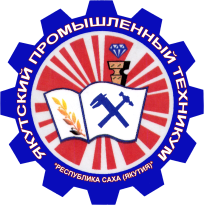 Министерство профессионального образования, подготовки и расстановки кадров Республики Саха(Якутия)Государственное автономное профессиональное  образовательное учреждение Республики Саха (Якутия)«Якутский промышленный техникум»РАССМОТРЕНОна заседании предметно-цикловойкомиссии энергетиковПротокол № ___ от ________ 2016 г.Председатель ПЦК ________________ Хаметова Н.В.ОДОБРЕНО И РЕКОМЕНДОВАНОМетодическим советом ГАПОУ РС(Я) ЯПТПротокол № ___ от ________ 2016 г.Председатель МС___________________Филиппов М.И.1. ПАСПОРТ ПРОГРАММЫ ПРОФЕССИОНАЛЬНОГО МОДУЛЯстр.42. результаты освоения ПРОФЕССИОНАЛЬНОГО МОДУЛЯ63. СТРУКТУРА и содержание профессионального модуля74 условия реализации ПРОФЕССИОНАЛЬНОГО МОДУЛЯ125. Контроль и оценка результатов освоения профессионального модуля (вида профессиональной деятельности)16КодНаименование результата обученияПК 1.1Выполнять оперативные переключения в распределительных устройствах подстанций и сетях.ПК 1.2Выполнять техническое обслуживание подстанций и распределительных сетей.ПК 1.3Определять повреждения на оборудовании распределительных сетей и подстанциях.ПК 1.4.Ликвидировать повреждения на оборудовании распределительных сетей и подстанцияхОК1.1Понимать  сущность  и  социальную  значимость  своей  будущей профессии, проявлять к ней устойчивый интерес. ОК1.2Организовывать  собственную  деятельность,  исходя  из  цели  и способов ее достижения, определенных руководителем. ОК 1.3.Анализировать  рабочую  ситуацию,  осуществлять  текущий  и итоговый контроль, оценку и коррекцию собственной деятельности, нести ответственность за результаты своей работы. ОК 1.4Осуществлять  поиск  информации,  необходимой для эффективного выполнения профессиональных задач. ОК 1.5Использовать  информационно-коммуникационные  технологии в профессиональной деятельности. ОК 1.6.Работать  в  команде,  эффективно  общаться  с  коллегами, руководством, клиентами. ОК 1.7Исполнять воинскую обязанность, в том числе с применением полученных профессиональных знаний (для юношей).КодыпрофессиональныхкомпетенцийНаименования разделов профессионального модуляВсего часов(макс. учебная нагрузка и практики)Объем времени, отведенный на освоение междисциплинарного курса (курсов)Объем времени, отведенный на освоение междисциплинарного курса (курсов)Объем времени, отведенный на освоение междисциплинарного курса (курсов)Практика Практика КодыпрофессиональныхкомпетенцийНаименования разделов профессионального модуляВсего часов(макс. учебная нагрузка и практики)Обязательная аудиторная учебная нагрузка обучающегосяОбязательная аудиторная учебная нагрузка обучающегосяСамостоятельная работа обучающегося, часовУчебная,часовПроизводственная,часов(если предусмотрена рассредоточенная практика)КодыпрофессиональныхкомпетенцийНаименования разделов профессионального модуляВсего часов(макс. учебная нагрузка и практики)Всего,часовв т.ч. лабораторные работы и практические занятия,часовСамостоятельная работа обучающегося, часовУчебная,часовПроизводственная,часов(если предусмотрена рассредоточенная практика)12345678ПК 1.1 1.2 Раздел 1..Техническое обслуживание подстанций и распределительных сетей12462242636ПК 1.3ПК 1.4Раздел 2.Технология ремонта  распределительных сетей и подстанций11254322236Производственная практика, часов(если предусмотрена итоговая (концентрированная) практика)7272Всего:30811656487272Наименование разделов профессионального модуля (ПМ), междисциплинарных курсов (МДК) и темСодержание учебного материала, лабораторные работы и практические занятия, самостоятельная работа обучающихся,  курсовая работа (проект)Содержание учебного материала, лабораторные работы и практические занятия, самостоятельная работа обучающихся,  курсовая работа (проект)Объем часовУровень освоения12234Раздел ПМ  1Техническое обслуживание подстанций и распределительных сетей124МДК 01.01.Оперативное обслуживание подстанций и распределительных сетей88Тема 1.1. Основы электротехникиСодержание Содержание 8Тема 1.1. Основы электротехники1.Основные понятия и величины эл тока, основные законы пост и переменного тока. Основные электротехнические устройства. 82Тема 1.2 Устройство оборудования подстанций и сетейСодержаниеСодержание20Тема 1.2 Устройство оборудования подстанций и сетейТрансформаторы, коммутационная аппаратура до 1000 в и выше 1000В, изоляторы, назначение релейной защиты и автоматики82Тема 1.2 Устройство оборудования подстанций и сетейПрактические занятияПрактические занятияТема 1.2 Устройство оборудования подстанций и сетей1Изучение устройства силового трансформатора по схеме.6Тема 1.2 Устройство оборудования подстанций и сетей2Изучение технических данных коммутационных аппаратов по справочным таблицам.6Тема 1.3. Схемы электрических соединений подстанцийСодержаниеСодержание14Тема 1.3. Схемы электрических соединений подстанций1Принцип выбора схем эл подстанций, схемы распределительных и трансформаторных подстанций до 1000в и выше1000в.82Тема 1.3. Схемы электрических соединений подстанцийЛабораторные работыТема 1.3. Схемы электрических соединений подстанций1Чтение схем распределительных и трансформаторных подстанций.6Тема 1.4  Обслуживание оборудования подстанций и сетейСодержаниеСодержание14Тема 1.4  Обслуживание оборудования подстанций и сетейОрганизация технического обслуживания, обслуживание электрических сетей, обслуживание трансформаторов, распределительных устройств, релейной защиты, автоматики и телемеханики82Тема 1.4  Обслуживание оборудования подстанций и сетейЛабораторные работыЛабораторные работыТема 1.4  Обслуживание оборудования подстанций и сетейИзмерение нагрузок напряжения в отдельных точках электрической сети6Тема 1.5 вывод в ремонт и ввод в работу из ремонта электрооборудованияСодержаниеСодержание6Тема 1.5 вывод в ремонт и ввод в работу из ремонта электрооборудованияОрганизация и порядок переключений, последовательность основных операций. Вывод в ремонт и ввод в работу из ремонта линий электропередач, трансформаторов, выключателей, системы шин6Самостоятельная работа при изучении  1 раздела ПМ 1.Самостоятельная работа с конспектом занятий, учебной и экономической литературой, средствами массовой информации.Подготовка к практическим занятиям с использованием методических рекомендаций преподавателя.Примерная тематика внеаудиторной самостоятельной работыВиды электрических схемГрафические и буквенные обозначения на схемахобщие сведения о ПУЭ и технической эксплуатации электроустановокСистема планово-предупредительного технического обслуживания и ремонтаФормы эксплуатации электроустановок и типовые структуры отдела Главного энергетикаОсновные и дополнительные показатели качества электроэнергии	Отклонение частоты и причины его возникновенияОтклонение напряженияВлияние отклонения частоты в энергосистеме на работу электроприемников	Влияние отклонения напряжения на работу электроприемниковСамостоятельная работа при изучении  1 раздела ПМ 1.Самостоятельная работа с конспектом занятий, учебной и экономической литературой, средствами массовой информации.Подготовка к практическим занятиям с использованием методических рекомендаций преподавателя.Примерная тематика внеаудиторной самостоятельной работыВиды электрических схемГрафические и буквенные обозначения на схемахобщие сведения о ПУЭ и технической эксплуатации электроустановокСистема планово-предупредительного технического обслуживания и ремонтаФормы эксплуатации электроустановок и типовые структуры отдела Главного энергетикаОсновные и дополнительные показатели качества электроэнергии	Отклонение частоты и причины его возникновенияОтклонение напряженияВлияние отклонения частоты в энергосистеме на работу электроприемников	Влияние отклонения напряжения на работу электроприемниковСамостоятельная работа при изучении  1 раздела ПМ 1.Самостоятельная работа с конспектом занятий, учебной и экономической литературой, средствами массовой информации.Подготовка к практическим занятиям с использованием методических рекомендаций преподавателя.Примерная тематика внеаудиторной самостоятельной работыВиды электрических схемГрафические и буквенные обозначения на схемахобщие сведения о ПУЭ и технической эксплуатации электроустановокСистема планово-предупредительного технического обслуживания и ремонтаФормы эксплуатации электроустановок и типовые структуры отдела Главного энергетикаОсновные и дополнительные показатели качества электроэнергии	Отклонение частоты и причины его возникновенияОтклонение напряженияВлияние отклонения частоты в энергосистеме на работу электроприемников	Влияние отклонения напряжения на работу электроприемников26Учебная практикаВиды работ:             выполнения переключений;определения технического состояния оборудования подстанций и сетей;осмотра оборудования;определения и ликвидации повреждения оборудования;               определять виды повреждения на оборудовании сетей и подстанциях;               выявлять дефекты оборудования;Учебная практикаВиды работ:             выполнения переключений;определения технического состояния оборудования подстанций и сетей;осмотра оборудования;определения и ликвидации повреждения оборудования;               определять виды повреждения на оборудовании сетей и подстанциях;               выявлять дефекты оборудования;Учебная практикаВиды работ:             выполнения переключений;определения технического состояния оборудования подстанций и сетей;осмотра оборудования;определения и ликвидации повреждения оборудования;               определять виды повреждения на оборудовании сетей и подстанциях;               выявлять дефекты оборудования;36Производственная практика не предусматривается.Производственная практика не предусматривается.Производственная практика не предусматривается.Технология ремонта  распределительных сетей и подстанций112МДК 01.01.Оперативное обслуживание подстанций и распределительных76Тема 2.1.Ремонт электрических сетейСодержаниеСодержание222Тема 2.1.Ремонт электрических сетейОбходы и осмотр ВЛ. Определение мест повреждений на линиях. Обслуживание  и ремонт опор ВЛ. Ремонт проводов, средства защиты ВЛ. Надзор за кабельными линиями. Испытания ,   определение мест повреждений и ремонт кабельных линий.82Тема 2.1.Ремонт электрических сетейЛабораторные работыЛабораторные работыТема 2.1.Ремонт электрических сетей1.Соединение проводов обжатием, скручиванием опрессовкой6Тема 2.1.Ремонт электрических сетейПрактическая работаПрактическая работаТема 2.1.Ремонт электрических сетейИзучение технических характеристик подвесных изоляторов4Тема 2.1.Ремонт электрических сетейИзучение назначения механизмов и приспособлений для ремонта неизолированных проводов ВЛ4Тема 2.2 Ремонт электрооборудования и установокСодержаниеСодержание24Тема 2.2 Ремонт электрооборудования и установок24Тема 2.2 Ремонт электрооборудования и установокПериодичность ремонта, , коммутационной аппаратуры напряжением до 1000 в и выше 1000В, изоляторов, устройств релейной защиты и автоматики62Тема 2.2 Ремонт электрооборудования и установокПрактические занятияПрактические занятияТема 2.2 Ремонт электрооборудования и установок1Составление технологической карты  «ремонт трансформаторов»2Тема 2.2 Ремонт электрооборудования и установок2Составление технологической карты  «Ремонт выключателей нагрузки»2Тема 2.2 Ремонт электрооборудования и установок3Составление технологической карты  «Ремонт разъединителей»2Тема 2.2 Ремонт электрооборудования и установокЛабораторные работыЛабораторные работыТема 2.2 Ремонт электрооборудования и установок1ремонт коммутационной аппаратуры напряжением до 1000 В12Тема 2.3 Испытание электроустановок и техника безопасностиСодержаниеСодержание8Тема 2.3 Испытание электроустановок и техника безопасностиОбъем и нормы испытаний, испытательные станции ЭРЦ. Методы испытаний трансформаторовОбщие положения по ТБ. Безопасные методы обслуживания. Безопасные методы эксплуатации.82Самостоятельная работа при изучении Раздела ПМ 1.Самостоятельная работа с конспектом занятий, учебной и экономической литературой, средствами массовой информации.Подготовка к практическим занятиям с использованием методических рекомендаций преподавателя.Примерная тематика внеаудиторной самостоятельной работыПланово-предупредительный ремонт оборудованияПроизводство ремонтных работ и их механизацияПриемка оборудования из ремонтаРемонт оборудования РУ22Учебная практикаВиды работ:выбирать способы предупреждения и устранения неисправностей в работе электрооборудования подстанций и сетей;определять последовательность и содержание ремонтных работ36Производственная практика (итоговая по модулю)Виды работвыполнения переключений;определения технического состояния оборудования подстанций и сетей;осмотра оборудования;определения и ликвидации повреждения оборудования;определения дефектов и повреждений на оборудовании;ликвидации повреждений на оборудовании72всего308Результаты (освоенные ПК)Основные показатели оценки результатов(критерии, отглагольные существительные)Формы и методы контроля и оценкиПК 1.1. Выполнять оперативные переключения в распределительных устройствах подстанций и сетях.- организация рабочих мест, соблюдение последовательности основных операций;- применение измерительных приборов;- выполнение работ в   соответствии с требованиями правил устройства электроустановок;-аргументированное использование монтажных схем по конкретным видам работ;- соблюдение правил ТБ и ПБ при производстве работ;- правильная  последовательность  ввода в ремонт и вывода из ремонта основного оборудования.Контрольная работа по МДК.;дифференцированный зачет по учебной практике; дифференцированный зачет по производственной практике;квалификационный экзамен; защита выпускной квалификационной работыПК 1.2. Выполнять техническое обслуживание подстанций и распределительных сетей.- соблюдение правил ТБ и ПБ при производстве работ;-организация рабочих мест, соблюдение последовательности основных операций; - участие в приёмосдаточных испытаниях;- измерение параметров электрических сетей;- выполнение работ в   соответствии с требованиями правил устройства электроустановок.Контрольная работа по МДК.;дифференцированный зачет по учебной практике; дифференцированный зачет по производственной практике;квалификационный экзамен; защита выпускной квалификационной работыПК 1.3. Определять повреждения на оборудовании распределительных сетей и подстанциях.- нахождение  места  повреждения  электрической сети;- определение  по критериям неисправного электрооборудования;- составление  дефектных ведомостей.Контрольная работа по МДК.;дифференцированный зачет по учебной практике; дифференцированный зачет по производственной практике;квалификационный экзамен; защита выпускной квалификационной работыПК 1.4. Ликвидировать повреждения на оборудовании распределительных сетей и подстанциях.- организация рабочего места;- подбор инструмента и оборудования;- определение последовательности и содержания ремонтных работ; - правильное выполнение работ по ликвидации повреждений на оборудовании.Контрольная работа по МДК.;дифференцированный зачет по учебной практике; дифференцированный зачет по производственной практике;квалификационный экзамен; защита выпускной квалификационной работыРезультаты (освоенные общие компетенции)Основные показатели оценки результатаФормы и методы контроля и оценкиОК. 1 Понимать сущность и социальную  значимость своей будущей профессии, проявлять к ней устойчивый интерес.- обоснование выбора своей будущей профессии, ее преимущества и значимости на региональном рынке труда;-  планирование повышения личной профессиональной квалификации.Экспертное наблюдение и оценка на практических, лабораторных занятиях при выполнении работ по учебной и производственной практик. Экспертное наблюдение и оценка на военизированных сборах.Участие в воспитательных мероприятиях, посвященных соответствующим датам, конкурсах, военно-патриотических играх ОК.2 Организовывать  собственную  деятельность,  исходя  из  цели  и способов ее достижения, определенных руководителем.- осуществление планирования и контроля профессиональной деятельности исходя из целей и задач, определенных руководителем;- выбор эффективных способов разрешения проблем при наличии альтернативы.Экспертное наблюдение и оценка на практических, лабораторных занятиях при выполнении работ по учебной и производственной практик. Экспертное наблюдение и оценка на военизированных сборах.Участие в воспитательных мероприятиях, посвященных соответствующим датам, конкурсах, военно-патриотических играх ОК. 3 Анализировать рабочую  ситуацию,  осуществлять  текущий и итоговый контроль, оценку и коррекцию собственной деятельности, нести ответственность за результаты своей работы.- анализ рабочей ситуации, выбор средств реализации целей и задач;- оценивание достигнутых результатов и внесение корректив в деятельность на их основе.Экспертное наблюдение и оценка на практических, лабораторных занятиях при выполнении работ по учебной и производственной практик. Экспертное наблюдение и оценка на военизированных сборах.Участие в воспитательных мероприятиях, посвященных соответствующим датам, конкурсах, военно-патриотических играхОК.4 Осуществлять поиск информации, необходимой для эффективного выполнения профессиональных задач.- поиск, обработка информации из различных источников- определение существенного в содержании технических инструкций и регламентов;Экспертное наблюдение и оценка на практических, лабораторных занятиях при выполнении работ по учебной и производственной практик. Экспертное наблюдение и оценка на военизированных сборах.Участие в воспитательных мероприятиях, посвященных соответствующим датам, конкурсах, военно-патриотических играх ОК.5 Использовать информационно-коммуникационные технологии в профессиональной деятельности.- осуществление поиска, обработки и представления информации в различных форматах (таблицы, графики, диаграммы, текст и т.д.), в том числе - с использованием информационно-коммуникационных технологий.Экспертное наблюдение и оценка на практических, лабораторных занятиях при выполнении работ по учебной и производственной практик. Экспертное наблюдение и оценка на военизированных сборах.Участие в воспитательных мероприятиях, посвященных соответствующим датам, конкурсах, военно-патриотических играхОК.6 Работать в команде, эффективно общаться с коллегами, руководством, клиентами.- участие в коллективной работе на основе распределения обязанностей и ответственности за решение профессионально-трудовых задач; - распределение обязанностей и согласование позиций в совместной деятельности по решению профессионально-трудовых задач.Экспертное наблюдение и оценка на практических, лабораторных занятиях при выполнении работ по учебной и производственной практик. Экспертное наблюдение и оценка на военизированных сборах.Участие в воспитательных мероприятиях, посвященных соответствующим датам, конкурсах, военно-патриотических играхОК.7 Исполнять воинскую обязанность, в том числе с применением полученных профессиональных знаний (для юношей).- демонстрация готовности к исполнению воинской обязанности.Экспертное наблюдение и оценка на практических, лабораторных занятиях при выполнении работ по учебной и производственной практик. Экспертное наблюдение и оценка на военизированных сборах.Участие в воспитательных мероприятиях, посвященных соответствующим датам, конкурсах, военно-патриотических играх